Шеломковский сельский Совет депутатов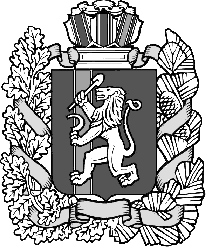 Дзержинского района Красноярского краяРЕШЕНИЕ с. Шеломки02.02.2018	                                                                                                  №22-58рОб объявлении конкурсапо отбору кандидатов на должностьглавы Шеломковского сельсовета Руководствуясь частью 2.1, пунктом 2 части 6 статьи 36 Федерального закона от 06.10.2003 № 131-ФЗ «Об общих принципах организации местного самоуправления в Российской Федерации», п.4 ст.10 Устава Шеломковского сельсовета (в редакции решения Шеломкоского сельского Совета депутатов от 10.07.2017, № 15-43Р), Положением о порядке проведения конкурса по отбору кандидатов на должность главы Шеломковского сельсовета Красноярского края, утвержденным решением Дзержинского сельского Совета депутатов от 29.06.2015 № 57-190Р,  Шеломковский сельский Совет депутатов РЕШИЛ:1.	Объявить конкурс по отбору кандидатов на должность главы  Шеломковского сельсовета.2.	Назначить проведение конкурса по отбору кандидатов на должность главы Шеломковского сельсовета на 15 марта 2018 года в 14 часов 00 минут по адресу: с.Шеломки, ул.Кирова, д.16 3.	Утвердить текст объявления о приеме документов от кандидатов согласно Приложению 1.4.	Назначить членов конкурсной комиссии согласно Приложению 2.5. Определить ответственным за прием документов от кандидатов, их регистрацию, а также организационное обеспечение работы конкурсной комиссии Морозову Ольгу Владимировну, специалиста 1-й категории администрации сельсовета. 6.	Направить настоящее решение Главе Дзержинского района Красноярского края для назначения половины членов в состав конкурсной комиссии.7.	Контроль за исполнением настоящего решения оставляю за собой.8.	Настоящее решение вступает в силу со дня его официального опубликования в районной газете «Дзержинец». Председатель Шеломковского  сельского Совета депутатов                                                           Г.Ю.Макарюк                                              Приложение 1к решению Шеломковскогосельского Совета депутатовот  02.02.2018г. №22-58рОбъявление о приеме документов  от  кандидатов  на должность главы Шеломковского сельсоветаШеломковский сельский Совет депутатов объявляет о начале приема документов от граждан, желающих принять участие в конкурсе по отбору кандидатов на должность главы Шеломковского сельсовета.Конкурс по отбору кандидатов на должность главы Шеломковского сельсовета состоится 15 марта 2018 года в 14-00 часов. Место проведения конкурса: с.Шеломки, ул.Кирова, д.16Условия конкурса:Для участия в конкурсе кандидат представляет следующие документы:	1) личное заявление на участие в конкурсе установленной формы; 	2) собственноручно заполненную и подписанную анкету установленной формы с приложением фотографий 4 х ., 3 шт.;	3) паспорт или заменяющий его документ;	4) документы, подтверждающие профессиональное образование, стаж работы и квалификацию (при наличии):	- документ о профессиональном образовании;	- трудовую книжку или иной документ, подтверждающий трудовую (служебную) деятельность гражданина; 5) сведения о доходах, полученных кандидатом, его супругой (супругом), несовершеннолетними детьми, принадлежащем им имуществе, вкладах в банках, ценных бумагах установленной формы.Также подаются копии документов, указанных в пунктах 3 и 4.Предоставление документов для участия в конкурсе, указанных в пунктах 1, 2 и 3 является обязательным.По желанию кандидата им могут быть представлены документы о дополнительном профессиональном образовании, о присвоении ученой степени, ученого звания, о награждении наградами и присвоении почетных званий и иные документы, характеризующие его личность, профессиональную подготовку.Представленные кандидатом сведения могут быть проверены в порядке, установленном действующим законодательством.	Вышеуказанные документы, кандидат представляет лично с 10 февраля по 01 марта включительно 2018 года в сельский Совет депутатов, по адресу: Красноярский край, Дзержинский район, с.Шеломки, ул.Кирова, д.16 Прием документов осуществляет Морозова Ольга Владимировна специалист 1-й категории администрации сельсовета,  ежедневно в рабочие дни с 8.00 до 12.00 часов и с 13.00 до 16.00 часов. В субботу и воскресенье с 10-00 до 14-00 часов. Телефон для справок 8(39167)9-81-00.В качестве конкурсного задания кандидат также представляет разработанную им программу действий, направленную на улучшение социально-экономической ситуации в муниципальном образовании Шеломковский сельсовет (далее - Программа).Программа обязательно должна содержать:1) оценку текущего социально-экономического состояния муниципального образования Шеломковский сельсовет;2) описание основных социально-экономических проблем муниципального образования Шеломковский сельсовет; 3) комплекс предлагаемых кандидатом мер, направленных на улучшение социально-экономического положения и решение основных проблем Шеломковского сельсовета;4) предполагаемую структуру администрации Шеломковского сельсовета;5) предполагаемые сроки реализации Программы.Программа подписывается кандидатом и представляется Комиссии в день проведения конкурса.Кандидат не допускается к участию в конкурсе в случае:а)   недостижения 18 лет на день проведения конкурса;б) признания его недееспособным или ограниченно дееспособным решением суда, вступившим в законную силу;в) отсутствия гражданства Российской Федерации, отсутствия гражданства иностранного государства - участника международного договора Российской Федерации, в соответствии с которым иностранный гражданин имеет право быть избранным в органы местного самоуправления, приобретения им гражданства иностранного государства либо получения им вида на жительство или иного документа, подтверждающего право на постоянное проживание гражданина Российской Федерации на территории иностранного государства, не являющегося участником международного договора Российской Федерации, в соответствии с которым гражданин Российской Федерации, имеющий гражданство иностранного государства, имеет право быть избранным в органы местного самоуправления;г) осуждения его к наказанию, исключающему возможность непосредственного исполнения полномочий главы муниципального образования, по приговору суда, вступившему в законную силу;д) в случае непредставления или несвоевременного представления документов для участия в конкурсе, представления их не в полном объеме или с нарушением правил оформления.Иные условия и порядок проведения конкурса, формы необходимых для участия в конкурсе документов утверждены решением Шеломковского сельского Совета депутатов от 29.06.2015 № 57-190Р «Об утверждении Положения о порядке проведения конкурса по отбору кандидатов на должность главы Шеломковского сельсовета Красноярского края», которое опубликовано в периодическом печатном издании Шеломковского сельсовета «Информационный вестник» от 30.06.2015 № 6. С Положением также можно ознакомиться в администрации Шеломковского сельсовета по адресу: с.Шеломки, ул.Кирова, д.16.  Приложение 2 к решению Дзержинского сельского Совета депутатовот  02.02.2018г. №22-58рЧлены конкурсной комиссии по проведению конкурса по отбору кандидатов на должность   Шеломковскогосельсовета